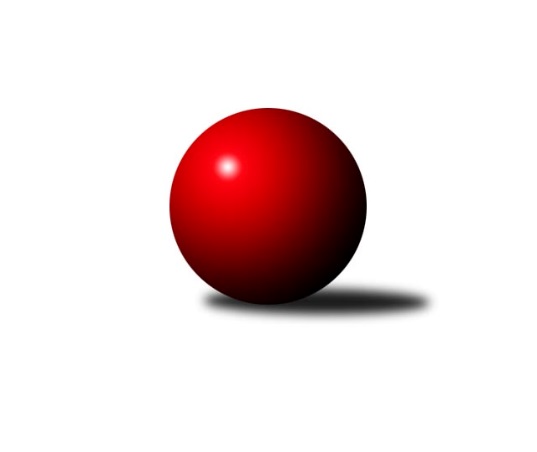 Č.19Ročník 2018/2019	23.5.2024 Okresní přebor Jindřichova Hradce 2018/2019Statistika 19. kolaTabulka družstev:		družstvo	záp	výh	rem	proh	skore	sety	průměr	body	plné	dorážka	chyby	1.	TJ Nová Včelnice B	17	13	0	4	71.0 : 31.0 	(83.0 : 53.0)	1562	26	1105	458	36.4	2.	TJ Kunžak B	17	8	2	7	52.0 : 50.0 	(67.0 : 69.0)	1564	18	1112	453	39.8	3.	TJ Sokol Slavonice C	15	8	0	7	46.5 : 43.5 	(63.0 : 57.0)	1529	16	1096	432	40.3	4.	TJ Centropen Dačice E	16	8	0	8	47.0 : 49.0 	(63.5 : 64.5)	1543	16	1106	437	44.8	5.	TJ Slovan Jindřichův Hradec B	16	7	1	8	50.0 : 46.0 	(70.0 : 58.0)	1505	15	1085	420	48.3	6.	TJ Kunžak D	16	6	2	8	39.0 : 57.0 	(55.0 : 73.0)	1502	14	1089	412	45.5	7.	TJ Loko Č. Budějovice C	15	3	1	11	30.5 : 59.5 	(46.5 : 73.5)	1440	7	1033	406	51.9Tabulka doma:		družstvo	záp	výh	rem	proh	skore	sety	průměr	body	maximum	minimum	1.	TJ Nová Včelnice B	9	9	0	0	45.0 : 9.0 	(51.5 : 20.5)	1666	18	1759	1623	2.	TJ Slovan Jindřichův Hradec B	8	6	1	1	38.0 : 10.0 	(47.5 : 16.5)	1648	13	1716	1561	3.	TJ Centropen Dačice E	8	6	0	2	32.0 : 16.0 	(38.5 : 25.5)	1581	12	1669	1490	4.	TJ Kunžak B	8	5	1	2	28.0 : 20.0 	(34.0 : 30.0)	1551	11	1600	1485	5.	TJ Sokol Slavonice C	7	5	0	2	28.0 : 14.0 	(35.0 : 21.0)	1577	10	1685	1525	6.	TJ Kunžak D	8	5	0	3	27.0 : 21.0 	(34.0 : 30.0)	1555	10	1665	1440	7.	TJ Loko Č. Budějovice C	8	2	1	5	19.5 : 28.5 	(27.0 : 37.0)	1463	5	1585	1382Tabulka venku:		družstvo	záp	výh	rem	proh	skore	sety	průměr	body	maximum	minimum	1.	TJ Nová Včelnice B	8	4	0	4	26.0 : 22.0 	(31.5 : 32.5)	1542	8	1615	1424	2.	TJ Kunžak B	9	3	1	5	24.0 : 30.0 	(33.0 : 39.0)	1572	7	1655	1507	3.	TJ Sokol Slavonice C	8	3	0	5	18.5 : 29.5 	(28.0 : 36.0)	1519	6	1601	1460	4.	TJ Centropen Dačice E	8	2	0	6	15.0 : 33.0 	(25.0 : 39.0)	1536	4	1617	1414	5.	TJ Kunžak D	8	1	2	5	12.0 : 36.0 	(21.0 : 43.0)	1505	4	1577	1420	6.	TJ Loko Č. Budějovice C	7	1	0	6	11.0 : 31.0 	(19.5 : 36.5)	1435	2	1580	1330	7.	TJ Slovan Jindřichův Hradec B	8	1	0	7	12.0 : 36.0 	(22.5 : 41.5)	1476	2	1564	1360Tabulka podzimní části:		družstvo	záp	výh	rem	proh	skore	sety	průměr	body	doma	venku	1.	TJ Nová Včelnice B	8	6	0	2	33.0 : 15.0 	(38.5 : 25.5)	1588	12 	4 	0 	0 	2 	0 	2	2.	TJ Slovan Jindřichův Hradec B	9	6	0	3	36.0 : 18.0 	(45.0 : 27.0)	1501	12 	5 	0 	0 	1 	0 	3	3.	TJ Centropen Dačice E	9	6	0	3	33.0 : 21.0 	(43.0 : 29.0)	1529	12 	4 	0 	0 	2 	0 	3	4.	TJ Kunžak B	8	5	0	3	27.0 : 21.0 	(32.0 : 32.0)	1534	10 	3 	0 	1 	2 	0 	2	5.	TJ Sokol Slavonice C	9	4	0	5	23.0 : 31.0 	(33.5 : 38.5)	1518	8 	3 	0 	2 	1 	0 	3	6.	TJ Kunžak D	9	3	0	6	19.0 : 35.0 	(28.5 : 43.5)	1487	6 	2 	0 	2 	1 	0 	4	7.	TJ Loko Č. Budějovice C	8	0	0	8	9.0 : 39.0 	(19.5 : 44.5)	1414	0 	0 	0 	4 	0 	0 	4Tabulka jarní části:		družstvo	záp	výh	rem	proh	skore	sety	průměr	body	doma	venku	1.	TJ Nová Včelnice B	9	7	0	2	38.0 : 16.0 	(44.5 : 27.5)	1548	14 	5 	0 	0 	2 	0 	2 	2.	TJ Sokol Slavonice C	6	4	0	2	23.5 : 12.5 	(29.5 : 18.5)	1569	8 	2 	0 	0 	2 	0 	2 	3.	TJ Kunžak D	7	3	2	2	20.0 : 22.0 	(26.5 : 29.5)	1539	8 	3 	0 	1 	0 	2 	1 	4.	TJ Kunžak B	9	3	2	4	25.0 : 29.0 	(35.0 : 37.0)	1588	8 	2 	1 	1 	1 	1 	3 	5.	TJ Loko Č. Budějovice C	7	3	1	3	21.5 : 20.5 	(27.0 : 29.0)	1516	7 	2 	1 	1 	1 	0 	2 	6.	TJ Centropen Dačice E	7	2	0	5	14.0 : 28.0 	(20.5 : 35.5)	1565	4 	2 	0 	2 	0 	0 	3 	7.	TJ Slovan Jindřichův Hradec B	7	1	1	5	14.0 : 28.0 	(25.0 : 31.0)	1530	3 	1 	1 	1 	0 	0 	4 Zisk bodů pro družstvo:		jméno hráče	družstvo	body	zápasy	v %	dílčí body	sety	v %	1.	Václav Klojda ml.	TJ Loko Č. Budějovice C 	13	/	15	(87%)	24.5	/	30	(82%)	2.	Martin Kovalčík 	TJ Nová Včelnice B 	12	/	13	(92%)	22	/	26	(85%)	3.	Vladimír Klíma 	TJ Nová Včelnice B 	12	/	13	(92%)	20	/	26	(77%)	4.	František Hána 	TJ Nová Včelnice B 	12	/	16	(75%)	20	/	32	(63%)	5.	Marie Škodová 	TJ Slovan Jindřichův Hradec B 	11	/	14	(79%)	22	/	28	(79%)	6.	Miloš Veselý 	TJ Centropen Dačice E 	10	/	15	(67%)	19.5	/	30	(65%)	7.	Aneta Kameníková 	TJ Centropen Dačice E 	9	/	10	(90%)	16	/	20	(80%)	8.	Jiří Pšenčík 	TJ Sokol Slavonice C 	9	/	12	(75%)	16	/	24	(67%)	9.	Martin Novák 	TJ Slovan Jindřichův Hradec B 	9	/	12	(75%)	14.5	/	24	(60%)	10.	Jiří Kačo 	TJ Slovan Jindřichův Hradec B 	9	/	14	(64%)	19.5	/	28	(70%)	11.	Dana Kopečná 	TJ Kunžak D 	9	/	15	(60%)	19.5	/	30	(65%)	12.	Jovana Vilímková 	TJ Kunžak B 	9	/	15	(60%)	18	/	30	(60%)	13.	Marcela Chramostová 	TJ Kunžak D 	9	/	16	(56%)	18	/	32	(56%)	14.	Radka Burianová 	TJ Kunžak B 	8	/	15	(53%)	20	/	30	(67%)	15.	Jiří Matouš 	TJ Centropen Dačice E 	7	/	13	(54%)	10.5	/	26	(40%)	16.	Milena Žampachová 	TJ Sokol Slavonice C 	6.5	/	10	(65%)	12	/	20	(60%)	17.	Libuše Hanzalíková 	TJ Kunžak B 	6	/	10	(60%)	12	/	20	(60%)	18.	Jiří Hembera 	TJ Nová Včelnice B 	6	/	11	(55%)	11	/	22	(50%)	19.	Josef Jirků 	TJ Slovan Jindřichův Hradec B 	5	/	10	(50%)	9	/	20	(45%)	20.	Marie Kudrnová 	TJ Kunžak B 	5	/	14	(36%)	11.5	/	28	(41%)	21.	Stanislava Kopalová 	TJ Kunžak D 	5	/	15	(33%)	9.5	/	30	(32%)	22.	Aleš Pavlů 	TJ Sokol Slavonice C 	4	/	8	(50%)	10.5	/	16	(66%)	23.	Václav Klojda st.	TJ Loko Č. Budějovice C 	4	/	8	(50%)	7.5	/	16	(47%)	24.	Milena Berková 	TJ Kunžak D 	4	/	12	(33%)	7	/	24	(29%)	25.	František Běhůnek 	TJ Sokol Slavonice C 	4	/	13	(31%)	11	/	26	(42%)	26.	Lubomír Náměstek 	TJ Centropen Dačice E 	4	/	14	(29%)	11.5	/	28	(41%)	27.	Marie Zoubková 	TJ Kunžak B 	4	/	14	(29%)	5.5	/	28	(20%)	28.	Lucie Kreklová 	TJ Loko Č. Budějovice C 	3.5	/	13	(27%)	9	/	26	(35%)	29.	Libor Lacina 	TJ Sokol Slavonice C 	3	/	5	(60%)	6	/	10	(60%)	30.	Josef Smažil 	TJ Sokol Slavonice C 	3	/	5	(60%)	5.5	/	10	(55%)	31.	Tereza Tyšerová 	TJ Nová Včelnice B 	3	/	13	(23%)	9.5	/	26	(37%)	32.	Martin Fiala 	TJ Sokol Slavonice C 	1	/	2	(50%)	1	/	4	(25%)	33.	Jan Ondřich 	TJ Loko Č. Budějovice C 	1	/	10	(10%)	3.5	/	20	(18%)	34.	Jaroslav Vrzal 	TJ Slovan Jindřichův Hradec B 	1	/	10	(10%)	3	/	20	(15%)	35.	Pavel Terbl 	TJ Centropen Dačice E 	1	/	11	(9%)	6	/	22	(27%)	36.	Adéla Kršková 	TJ Loko Č. Budějovice C 	1	/	14	(7%)	2	/	28	(7%)	37.	Stanislav Vítek 	TJ Nová Včelnice B 	0	/	1	(0%)	0.5	/	2	(25%)	38.	Adam Zabloudil 	TJ Nová Včelnice B 	0	/	1	(0%)	0	/	2	(0%)	39.	Milan Hendrych 	TJ Slovan Jindřichův Hradec B 	0	/	2	(0%)	0	/	4	(0%)	40.	Karel Řezáč 	TJ Kunžak D 	0	/	2	(0%)	0	/	4	(0%)	41.	Ondřej Kubeš 	TJ Sokol Slavonice C 	0	/	3	(0%)	0	/	6	(0%)	42.	Lenka Pudilová 	TJ Kunžak D 	0	/	3	(0%)	0	/	6	(0%)Průměry na kuželnách:		kuželna	průměr	plné	dorážka	chyby	výkon na hráče	1.	TJ Nová Včelnice, 1-2	1590	1123	467	43.4	(397.7)	2.	TJ Jindřichův Hradec, 1-2	1581	1131	450	40.6	(395.3)	3.	TJ Centropen Dačice, 1-4	1568	1109	458	40.9	(392.0)	4.	TJ Kunžak, 1-2	1540	1103	437	45.3	(385.2)	5.	TJ Sokol Slavonice, 1-4	1539	1097	442	40.7	(384.8)	6.	TJ Lokomotiva České Budějovice, 1-4	1478	1065	412	49.0	(369.5)Nejlepší výkony na kuželnách:TJ Nová Včelnice, 1-2TJ Nová Včelnice B	1759	16. kolo	Martin Kovalčík 	TJ Nová Včelnice B	468	16. koloTJ Nová Včelnice B	1715	15. kolo	Radka Burianová 	TJ Kunžak B	467	14. koloTJ Nová Včelnice B	1671	10. kolo	Vladimír Klíma 	TJ Nová Včelnice B	463	16. koloTJ Nová Včelnice B	1669	17. kolo	Václav Klojda ml.	TJ Loko Č. Budějovice C	452	5. koloTJ Nová Včelnice B	1653	14. kolo	František Hána 	TJ Nová Včelnice B	443	7. koloTJ Nová Včelnice B	1639	2. kolo	Martin Kovalčík 	TJ Nová Včelnice B	443	15. koloTJ Nová Včelnice B	1631	5. kolo	Vladimír Klíma 	TJ Nová Včelnice B	442	15. koloTJ Nová Včelnice B	1630	7. kolo	Aneta Kameníková 	TJ Centropen Dačice E	440	16. koloTJ Nová Včelnice B	1623	12. kolo	František Hána 	TJ Nová Včelnice B	438	12. koloTJ Kunžak B	1614	14. kolo	Jiří Hembera 	TJ Nová Včelnice B	438	2. koloTJ Jindřichův Hradec, 1-2TJ Slovan Jindřichův Hradec B	1716	15. kolo	Jiří Kačo 	TJ Slovan Jindřichův Hradec B	488	1. koloTJ Slovan Jindřichův Hradec B	1714	7. kolo	Marie Škodová 	TJ Slovan Jindřichův Hradec B	458	15. koloTJ Slovan Jindřichův Hradec B	1713	9. kolo	Jovana Vilímková 	TJ Kunžak B	456	19. koloTJ Slovan Jindřichův Hradec B	1672	1. kolo	Jiří Kačo 	TJ Slovan Jindřichův Hradec B	455	15. koloTJ Kunžak B	1655	19. kolo	Jiří Kačo 	TJ Slovan Jindřichův Hradec B	450	9. koloTJ Slovan Jindřichův Hradec B	1618	5. kolo	Josef Jirků 	TJ Slovan Jindřichův Hradec B	448	9. koloTJ Slovan Jindřichův Hradec B	1596	3. kolo	Jiří Kačo 	TJ Slovan Jindřichův Hradec B	447	7. koloTJ Slovan Jindřichův Hradec B	1593	19. kolo	Jiří Kačo 	TJ Slovan Jindřichův Hradec B	434	19. koloTJ Nová Včelnice B	1586	9. kolo	Jiří Kačo 	TJ Slovan Jindřichův Hradec B	433	5. koloTJ Kunžak B	1567	12. kolo	Marie Škodová 	TJ Slovan Jindřichův Hradec B	432	7. koloTJ Centropen Dačice, 1-4TJ Centropen Dačice E	1708	18. kolo	Václav Klojda ml.	TJ Loko Č. Budějovice C	462	1. koloTJ Centropen Dačice E	1669	6. kolo	Martin Novák 	TJ Slovan Jindřichův Hradec B	448	18. koloTJ Centropen Dačice E	1652	9. kolo	Jiří Matouš 	TJ Centropen Dačice E	447	18. koloTJ Nová Včelnice B	1615	19. kolo	Vladimír Klíma 	TJ Nová Včelnice B	447	13. koloTJ Centropen Dačice E	1597	1. kolo	Miloš Veselý 	TJ Centropen Dačice E	445	6. koloTJ Nová Včelnice B	1580	13. kolo	Aneta Kameníková 	TJ Centropen Dačice E	440	9. koloTJ Centropen Dačice E	1576	17. kolo	Aneta Kameníková 	TJ Centropen Dačice E	439	17. koloTJ Kunžak B	1574	17. kolo	Aneta Kameníková 	TJ Centropen Dačice E	436	6. koloTJ Centropen Dačice E	1562	11. kolo	Lubomír Náměstek 	TJ Centropen Dačice E	435	18. koloTJ Centropen Dačice E	1560	3. kolo	Miloš Veselý 	TJ Centropen Dačice E	435	9. koloTJ Kunžak, 1-2TJ Kunžak D	1665	14. kolo	Václav Klojda ml.	TJ Loko Č. Budějovice C	465	15. koloTJ Centropen Dačice E	1617	14. kolo	Václav Klojda ml.	TJ Loko Č. Budějovice C	453	13. koloTJ Kunžak D	1608	9. kolo	Václav Klojda ml.	TJ Loko Č. Budějovice C	450	12. koloTJ Kunžak B	1604	5. kolo	Marcela Chramostová 	TJ Kunžak D	447	11. koloTJ Sokol Slavonice C	1601	19. kolo	Jovana Vilímková 	TJ Kunžak B	447	16. koloTJ Kunžak B	1600	16. kolo	Marcela Chramostová 	TJ Kunžak D	445	14. koloTJ Kunžak B	1600	11. kolo	Radka Burianová 	TJ Kunžak B	440	16. koloTJ Kunžak B	1586	4. kolo	Miloš Veselý 	TJ Centropen Dačice E	437	14. koloTJ Kunžak B	1585	6. kolo	Marcela Chramostová 	TJ Kunžak D	436	9. koloTJ Kunžak D	1584	15. kolo	Radka Burianová 	TJ Kunžak B	435	11. koloTJ Sokol Slavonice, 1-4TJ Sokol Slavonice C	1685	16. kolo	Václav Klojda ml.	TJ Loko Č. Budějovice C	441	6. koloTJ Centropen Dačice E	1599	10. kolo	Jiří Pšenčík 	TJ Sokol Slavonice C	434	16. koloTJ Sokol Slavonice C	1592	8. kolo	František Běhůnek 	TJ Sokol Slavonice C	433	10. koloTJ Sokol Slavonice C	1591	13. kolo	Libor Lacina 	TJ Sokol Slavonice C	426	2. koloTJ Nová Včelnice B	1572	4. kolo	Josef Smažil 	TJ Sokol Slavonice C	423	16. koloTJ Sokol Slavonice C	1560	10. kolo	Jiří Pšenčík 	TJ Sokol Slavonice C	419	13. koloTJ Sokol Slavonice C	1542	6. kolo	Miloš Veselý 	TJ Centropen Dačice E	418	10. koloTJ Sokol Slavonice C	1542	4. kolo	František Běhůnek 	TJ Sokol Slavonice C	417	16. koloTJ Kunžak B	1534	8. kolo	Dana Kopečná 	TJ Kunžak D	411	16. koloTJ Sokol Slavonice C	1525	2. kolo	Milena Žampachová 	TJ Sokol Slavonice C	411	16. koloTJ Lokomotiva České Budějovice, 1-4TJ Loko Č. Budějovice C	1585	18. kolo	Václav Klojda ml.	TJ Loko Č. Budějovice C	443	18. koloTJ Kunžak B	1544	7. kolo	Václav Klojda ml.	TJ Loko Č. Budějovice C	431	14. koloTJ Kunžak D	1537	18. kolo	Václav Klojda ml.	TJ Loko Č. Budějovice C	427	4. koloTJ Loko Č. Budějovice C	1530	17. kolo	Václav Klojda ml.	TJ Loko Č. Budějovice C	416	17. koloTJ Kunžak D	1500	4. kolo	Václav Klojda ml.	TJ Loko Č. Budějovice C	412	10. koloTJ Slovan Jindřichův Hradec B	1492	10. kolo	Václav Klojda st.	TJ Loko Č. Budějovice C	412	17. koloTJ Sokol Slavonice C	1489	14. kolo	Václav Klojda ml.	TJ Loko Č. Budějovice C	412	8. koloTJ Centropen Dačice E	1489	8. kolo	Jiří Pšenčík 	TJ Sokol Slavonice C	411	14. koloTJ Loko Č. Budějovice C	1484	14. kolo	Stanislava Kopalová 	TJ Kunžak D	400	18. koloTJ Sokol Slavonice C	1471	17. kolo	Václav Klojda ml.	TJ Loko Č. Budějovice C	399	11. koloČetnost výsledků:	6.0 : 0.0	10x	5.0 : 1.0	16x	4.5 : 1.5	1x	4.0 : 2.0	12x	3.0 : 3.0	3x	2.0 : 4.0	6x	1.0 : 5.0	9x